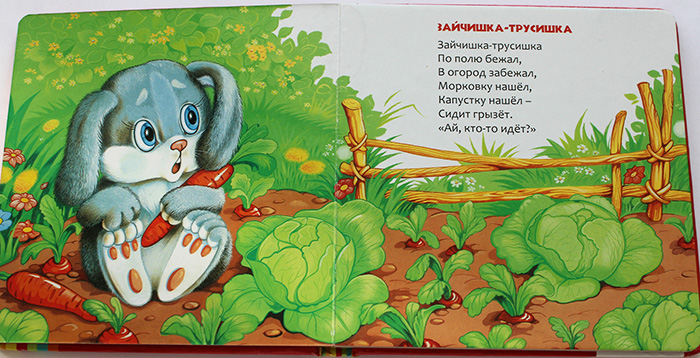 Сценарий образовательной деятельностипо речевму развитию в 1 младшей группе №2.Тема:  «Зайчишка-трусишка»Задачи: -Учить описывать игрушку.  -Знакомить детей с народной потешкой. -Учить детей рассматривать иллюстрацию и отвечать на вопросы. -Употреблять в речи детей прилагательные.-Учить соотносить движения со словами.
Оборудование и материалы:  Мягкая игрушка Зайчик, иллюстрация «Зайчишка-трусишка», муляжи морковки и капусты, фонограмма «Скачет Зайка».Ход занятия: 
1. Вводная часть.Звучит фонограмма "Скачет зайка"Воспитатель:  -Прыг скок, прыг скокСкачет Зайка серый бок!- Ой, какой Зайчик к нам в гости прискакал!2.Основная часть.  -Давайте с ним поздороваемся. (Дети здороваются)-А почему Зайка грустный, он весь дрожит? (Он всего боится, он трусишка)-Не бойся Зайчик, мы тебя в обиду не дадим!-Давайте, пожалеем Зайчика, погладим его! (Дети гладят)-Посмотрите какой Зайка мягкий и пушистый! - Покажите, а где у него ушки? (Дети показывают)-Какие ушки? (Длинные)-А какой у Зачика хвостик? (Короткий, пушистый)-А я знаю потешку про Зайчика, послушайте. (Воспитатель показывает иллюстрацию и читает потешку)«Зайчишка-трусишка по полю бежал, В огород забежал,Морковку нашел,Капустку нашел-Сидит, грызет.Ай, кто-то идет!»-Какого Зайчик цвета на картинке? (Серого)-Что он держит в лапках (Морковку)-А глазки у Зайчика веселые или грустные? (Грустные, испуганные)-Что Зайчик от страха прижал? (Ушки и лапки).-Как мы называем такого Зайчика? (Зайчишка-трусишка)-Давайте его угостим морковкой и капусткой, порадуем Зайчика! (Дети угощают)-Ребятки , а морковка и капустка какая? (Сладкая и хрустящая)-А где растет морковка и капуста? (На огороде, на грядке)-Посмотрите, наш Зайка поел морковку и стал веселый!-Что умеет делать Зайка? (Прыгать, бегать и скакать)-Покажите, как он умеет прыгать? (Дети прыгают на двух ногах)-Давайте с Зайчиком поиграем!Физкультминутка «Зайка серенький» Взрослый произносит стихи, а дети делают движения в соответствии со словами.Слова воспитателя:                           Действия детей:1.«Зайка серенький сидит,                Присаживаются на корточки в сво-
И ушами шевелит —                           бодном построении и, приложив
Вот так, вот так,                                    руки к ушам, шевелят ими.Он ушами шевелит.2.Зайке холодно сидеть,                      Гладят сначала одну руку, потом другую.
Надо лапочки погреть —                    Вот так, вот так,                                      Надо лапочки погреть.3. Зайке холодно стоять —                  Прыгают
Надо зайке поскакать,                          на месте
Вот так, вот так, 
Надо зайке поскакать.4. Кто-то зайку испугал,                        Бегут на свои стульчики
Зайка прыг… и убежал».                      (по хлопку взрослого)-Кто мог испугать зайку?                      (Волк или Лиса)  -Все успели убежать в свои норки?   Молодцы! 3. Заключительная часть. - Дети, Зайчику очень понравилось у нас в гостях. Ему пора возвращаться домой в лес. Зайчик говорит вам "Спасибо" и хочет тоже вас угостить. Дети в корзинке находят гостинцы и благодарят Зайчика.
Дети прощаются с Зайчиком.